Н А К А З23.04.2021 					№ 26Про порядок організованого закінчення 2020/2021 навчального року в закладі освіти 	На виконання законів України «Про освіту», «Про повну загальну середню освіту», «Про захист населення від інфекційних хвороб», «Про внесення змін до Розділу ІІ "Прикінцеві та перехідні положення" Закону України "Про внесення змін до деяких законодавчих актів України, спрямованих на забезпечення додаткових соціальних та економічних гарантій у зв’язку з поширенням коронавірусної хвороби (COVID-19)" (щодо окремих питань завершення 2020/2021 навчального року)», постанови Кабінету Міністрів України від 09.12.2020 №1236 «Про встановлення карантину та запровадження обмежувальних протиепідемічних заходів з метою запобігання поширенню на території України гострої респіраторної хвороби COVID-19, спричиненої коронавірусом SARS-CoV-2» (зі змінами), Санітарного регламенту для закладів загальної середньої освіти, затвердженого наказом Міністерства охорони здоров’я України від 25.09.2020 №2205, Порядку проведення державної підсумкової атестації, затвердженого наказом Міністерства освіти і науки України від 07.12.2018 №1369, Порядку переведення учнів (вихованців) закладу загальної середньої освіти до наступного класу, затвердженого наказом Міністерства освіти і науки України від 14.07.2015 № 762 (зі змінами), Положення про золоту медаль «За високі досягнення у навчанні» та срібну медаль «За досягнення у навчанні», затвердженого наказом Міністерства освіти і науки України від 17.03.2015 № 306, Положення про дистанційне навчання, затверджене наказом Міністерства освіти і науки України від 25.04.2013 № 466 (зі 2 змінами), Положення про індивідуальну форму здобуття загальної середньої освіти, затвердженого наказом Міністерства освіти і науки України від 12.01.2016 № 8 (у редакції наказу МОН України від 10.07.2019 №955), Положення про інституційну форму здобуття загальної середньої освіти, затвердженого наказом Міністерства освіти і науки України від 23.04.2019 №536, наказів Міністерства освіти і науки України «Деякі питання організації дистанційного навчання» від 08.09.2020 №1115, від 16.03.2020 №406 «Про організаційні заходи для запобігання поширенню коронавірусу COVID-19», від 03.03.2021 №273 «Про звільнення від проходження державної підсумкової атестації учнів, які завершують здобуття початкової та базової загальної середньої освіти, у2020/2021 навчальному році», від 04.02.2021 №143 «Про доопрацювання методичних рекомендацій щодо оцінювання результатів навчання учнів третіх і четвертих класів нової української школи», від 30.09.2020 № 1210 «Про підготовку до проведення у 2021 році зовнішнього незалежного оцінювання результатів навчання, здобутих на основі повної загальної середньої освіти», від 12.10.2020 №1262 «Деякі питання проведення в 2020/2021 навчальному році державної підсумкової атестації осіб, які здобувають загальну середню освіту», від 26.11.2020 № 1477 «Про внесення змін до наказу Міністерства освіти і науки України від 09 липня 2019 року № 945», наказу Департаменту освіти Харківської міської ради від 22.04.2021 № 104 «Про порядок організованого закінчення 2020/2021 навчального року у закладах загальної середньої освіти», відповідно до листів Міністерства освіти і науки України від 23.03.2020 № 1/9-173 «Щодо організації освітнього процесу в закладах загальної середньої освіти під час карантину», від 22.02.2021 №1/9-90 «Щодо запобігання поширенню гострої респіраторної хвороби СОVID-19, спричиненої коронавірусом SARS-CoV-2 та запровадження нових обмежувальних протиепідемічних заходів», від05.02.2021 № 1/9-54 «Методичні рекомендації щодо особливостей проведення державної підсумкової атестації з іноземних мов у закладах загальної середньої освіти в 2020/2021 навчальному році», від 10.03.2021 № 1/9-128 «Щодо необхідності проведення додаткових профілактичних заходів в середовищі дітей та підвищення обізнаності батьків», від 30.03.2021 № 1/9-174 «Роз’яснення щодо оцінювання результатів навчання учнів, що є учасниками всеукраїнського експерименту за темою «Розроблення і впровадження навчально-методичного забезпечення початкової освіти в умовах реалізації Державного стандарту початкової освіти», наказу Управління освіти адміністрації Основ’янського району Харківської міської ради від 23.04.2021 №50 "Про порядок організованого закінчення 2020/2021 навчального року у закладах загальної середньої освіти району", з метою створення належних умов, що забезпечать безумовне дотримання порядку закінчення 2020/2021навчального року і проведення в 11-му класі державної підсумкової атестаціїНАКАЗУЮ:1. Завершити навчальний рік відповідно до структури, визначеної закладом на початку навчального року.                                                                                                       04.06.20212. Завершити оформлення шкільної документації, зокрема заповнення класних журналів.                                                                                                 До закінчення навчального року3. Організувати прийом документів, необхідних для зарахування дітей до перших класів.З 05.04.20214. Савченко С.А., заступнику директора з навчально-виховної роботи:4.1.Установити контроль за дотриманням вимог нормативних документів Міністерства освіти і науки України з питань організованого закінчення поточного навчального року та проведення ДПА учнів 11 (12)-х класів (у разі проведення ДПА на базі закладів загальної середньої освіти).Травень – червень 2021 року4.2. Здійснити заходи щодо звільнення від проходження ДПА учнів, які завершують здобуття початкової та базової загальної середньої освіти у2020/2021навчальному році. У відповідних документах про освіту зробити запис «звільнений(а)».Травень –червень 2021 року4.3. Внести корективи до організації навчальних екскурсій та навчальної практики учнів такої з використанням елементів технологій дистанційного навчання, з урахуванням уже відпрацьованих годин упродовж навчального року до часу встановлення карантину або внести зміни до навчальних планів і скасувати проведення навчальних екскурсій та навчальної практики.До 18.05.20214.4.Визначити:- строки проведення ДПА 11-х класів у закладі освіти в межах навчального року (у разі проведення ДПА на базі закладів загальної середньої освіти);- особливості організації освітнього процесу в 11-х класах під час підготовки та складання ДПА у формі ЗНО;- дати і способи вручення документів про освіту. До 30.04.20215.4.5.Створити належні умови для проходження учнями-екстернами 11(12)-х класів ДПА(у разі проведення ДПА на базі закладів загальної середньої освіти).Червень 2021року4.6. Інформацію щодо строків прийому документів оприлюднити на вебсайті закладу освіти.Упродовж двох робочих днів з дня визначення таких строків4.7.Установити контроль за дотриманням термінів семестрового та річного оцінювання навчальних досягнень учнів.До 05.06.20214.8.Здійснювати переведення учнів закладу загальної середньої освіти до наступного класу на підставі результатів підсумкового (семестрового та річного) оцінювання знань учнів (крім перших-других класів) згідно з рішенням педагогічної ради закладу загальної середньої освіти, яке оприлюднити на інформаційному стенді закладу загальної середньої освіти.Упродовж п’яти робочих днів з дати прийняття рішення4.9. Після визначення результатів підсумкового (семестрового та річного) оцінювання знань учнів:4.9.1. Внести зміни до бази даних про випускників 9-х класів, які претендують на отримання свідоцтва про базову загальну середню освіту з відзнакою.До 04.06.20214.9.2. Внести зміни до бази даних про випускників 11-х, які претендують на отримання свідоцтва про повну загальну середню освіту з відзнакою.До 30.06.20214.10.Здійснювати контроль за виконанням Державного стандарту початкової освіти, затвердженого постановою Кабінету Міністрів України від 21.02.2018 № 87, Державного стандарту початкової загальної освіти, затвердженого постановою Кабінету Міністрів України 20.04.2011 № 462, Державного стандарту базової і повної загальної середньої освіти, затвердженого постановою Кабінету Міністрів України 23.11.2011 №1392.До 04.06.20214.11. Розмістити на сайті закладу освіти інформацію про вивчення предметів на профільному рівні в 10–11-х класах, кількість майбутніх 10-х та 5-х класів.До 12.05.20215. Вчителям-предметникам, здійснити підсумкове річне оцінювання навчальних досягнень учнів, враховуючи результати оцінювання з використанням технологій дистанційного навчання за другий семестр.Не пізніше 6 робочих днів після завершення ІІ семестру6. Класним керівникам Стегурі І.І., Шерстовій К.І., здійснити заходи щодо звільнення від проходження ДПА учнів, які завершують здобуття початкової та базової загальної середньої освіти у 2020/2021 навчальному році. У відповідних документах про освіту зробити запис «звільнений(а)».7. Класним керівникам 1-8-х, 10-х класів, надіслати учням 1–8, 10 класів, які не планують навчатися в іншому закладі освіти, копії свідоцтв досягнень, табелів навчальних досягнень учнів електронною поштою або в інший спосіб, за бажанням батьків може бути видано паперову копію такого документа, яка засвідчується керівником закладу освіти.У разі звернення батьків учня: до 15 червня 2021 року8. Астаніній А.В., класному керівнику 11-го класу, забезпечити участь учнів 11-го класу у зовнішньому незалежному оцінюванні на пунктах проведення ЗНО.Згідно з графіком проведення ЗНО9.Дядик А.С., заступнику директора з навчально-виховної роботи:9.1. Розглянути можливість не проводити масові заходи із залученням учасників освітнього процесу, у тому числі останні дзвоники та випускні вечори з метою запобігання поширенню коронавірусної хвороби (СОVID-19) у 2020/2021 навчальному році. Після визначення результатів підсумкового (семестрового та річного) оцінювання знань учнів9.2. Забезпечити організоване проведення свята «Останній дзвоник» у закладі освіти з дотриманням усіх протиепідемічних обмежувальних заходів (у разі проведення).05.06.20219.3.Забезпечити безпечні умови для проведення святкових урочистостей (свят «Останніх дзвоників» і «Випускних вечорів») з нагоди закінчення школи випускниками 9-х та 11(12)-х та класів закладів загальної середньої освіти усіх типів і форм власності й вручення їм документів про освіту державного зразка (уразі проведення).05.06.2021;04.06.2021 –9-і класи;26.06.2021 –11-і клас10. Контроль за виконанням даного наказу залишаю за собою.Директор школи	         І.А. КОЛІСНИКЗ наказом ознайомлені:САВЧЕНКО С.А.ДЯДИК А.С.ЧЕРКАШИНА В.В.МАЙОРОВА П.Р.КІКОТЬ О.А.СТЕГУРА І.І.МІЩЕНКО Н.О.СКОРИК Є.В.САПЕЛКА К.В.ШЕРСТОВА К.І.МАЛИШЕВА Т.О.АСТАНІНА А.В.РУДНИЦЬКА Л.І.ПЕТУШКОВА Н,В.БАКШЕЄВА О.А.КНІГНІЦЬКА Ю.В.СУДАКОВ Д.О.ПОПІЙ С.В.				МАЙЧЕНКО О.Ю.АЛЕКСЄЄВА Н.В.ВЕЛИКАНОВА Н.А.Савченко, 725-13-63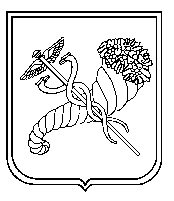 тел. (057) 725-13-62, 725-13-63  e-mail:kh.znz-120@ukr.net  Код ЄДРПОУ 24343242тел. (057) 725-13-62, 725-13-63  e-mail:kh.znz-120@ukr.net  Код ЄДРПОУ 24343242тел. (057) 725-13-62, 725-13-63  e-mail:kh.znz-120@ukr.net  Код ЄДРПОУ 24343242